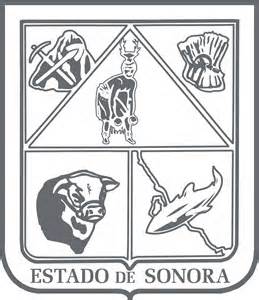    GOBIERNO DEL ESTADO DE SONORA     	17-SRH-P14-F01/REV.01  DESCRIPCIÓN DE PUESTO											ID: 1212-006OBJETIVORESPONSABILIDADESRELACIONESMEDIDORES DE EFICIENCIADATOS GENERALES DEL PERFILGrado de estudios	Grado de estudios requerido y deseable.	Requerido:  	Deseable:¿El puesto requiere alguna especialización académica?	Carrera:	Ingeniería en Agronomía 	Área:	Agricultura y Ganadería ¿El puesto requiere experiencia laboral?La experiencia laboral requerida.• 1 año en seguimiento y construcción de obras agrícolas¿La ejecución del puesto requiere del conocimiento del inglés o algún otro idioma?Grado de dominio del idioma inglés¿La ejecución del puesto requiere del conocimiento de manejo de computadora?Nivel de conocimientos de computación.¿Qué nivel de habilidad de trato con personas requiere el puesto?Habilidad de trato con personas.¿Cuál es el nivel de la responsabilidad gerencial necesaria?Nivel de responsabilidad gerencial¿Cuál es el resultado esencial del puesto?El resultado esencial del puesto y el resultado secundario más importante.En primer lugar: 
En segundo lugar:  En relación al servicio a la comunidad y a los objetivos sociales y políticos del Gobierno del Estado, su puesto:Orientación del puesto.Manejo de personal requeridoNúmero de personas a cargo del titular del puestoRecursos financieros a su cargo(M = 000; MM = 000,000 de pesos anuales)¿Si maneja recursos financieros, su responsabilidad sobre ellos es?Tipo de responsabilidad sobre los recursos financieros que maneja.Tipo de Análisis PredominanteMarco de actuación y supervisión recibidaDATOS DE APROBACIÓNInformación provista por:                                                      Información aprobada por:DATOS GENERALESDATOS GENERALESDATOS GENERALESDATOS GENERALESTítulo actual del puesto funcional:Supervisor de Obras y ProgramasDependencia/Entidad:Secretaría de Agricultura, Ganadería, Recursos Hidráulicos, Pesca y Acuacultura     Área de adscripción:Dirección General de Desarrollo AgrícolaReporta a:Director de Infraestructura AgrícolaPuestos que le reportan:NingunoAtender solicitudes de obra de infraestructura hidroagrícola, priorizando según la viabilidad de los proyectos.Integrar expedientes técnicos de obra.Dar seguimiento a la ejecución de obras y programas.Elaborar actas de verificación y entrega de recepción.Elaborar anexos técnicos y cédula básica para la gestión de recursos.Colaborar en la realización de las propuestas de inversión.Elaborar convenios de concertación de obra.Internas:Internas:a) Director General de Desarrollo Agrícola: para recibir instrucciones sobre las funcione a realizar.b) Dependencias del Sector: para determinar los proyectos a realizar y dar seguimiento en la verificación de las obras.c) Subsecretaría de Agricultura: para la agilización de trámites de recursos para la ejecución de los programas hidroagrícolas.Externas:Externas:a) CONAGUA: para contar con la validación necesaria	para la ejecución de obras hidroagrícolas.b) SAGARPA: para coordinar la gestoría de recursos del sector.c) Agrupaciones de Productores: para concertar la ejecución de obras de desarrollo agrícola.Número de productores beneficiados en obras de infraestructura agrícola.Número de actas entrega - recepción realizadas.Número de expedientes técnicos integrados.Sexo:Estado Civil:Edad:Entre 25 a 60 años. Nombre: Nombre:    Cargo:Supervisor de Obras y Programas    Cargo:Director de Infraestructura Agrícola